2021年《建筑结构》（半月刊）杂志订阅单姓名：           ；通信地址：                                            ；邮编：          ；手机：                ； Email：                       ； 订阅内容：2021年全年期刊； 套数：      ；总金额：期刊费用552元×   套；发票抬头：                       税号：                       （如需增值税专用发票请特别说明）。付款账号信息如下：户名：亚太建设科技信息研究院有限公司；开户银行：招商银行北京东三环支行；账号：110908001310606；地址：北京市西城区德外大街36号4层426室，邮编：100120。建筑结构微信（微信号：BuildingStructure）目前35万粉丝，每天3-4条专业资讯，关注建筑结构服务号，及时接收《建筑结构》推出的直播、会议活动资讯；减震技术微信（微信号：JZJS-TX）每周发布1-2条减震技术方面的专业资讯，目前3万粉丝；结构云学堂为《建筑结构》杂志社的融媒体平台，内容包含《建筑结构》期刊电子版、《建筑结构》主/承办会议视频及课件、直播视频、结构设计专项培训、专业知识培训、《建筑结构》媒体和理事联盟等。发行电话：010-57368777发行邮箱：605811676@qq.com招商电话：010-57368783网址：www.buildingstructure.cn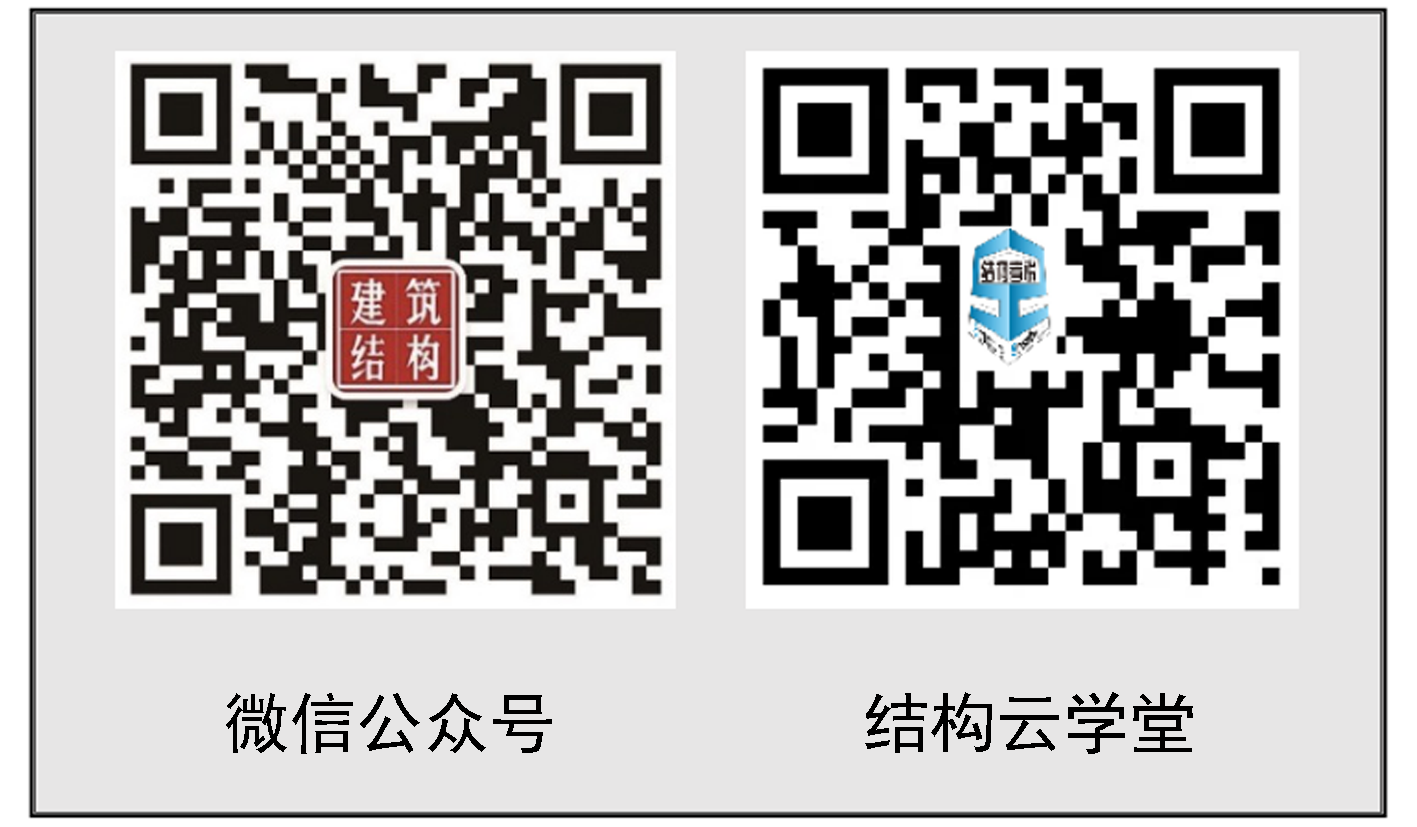 建筑结构 微信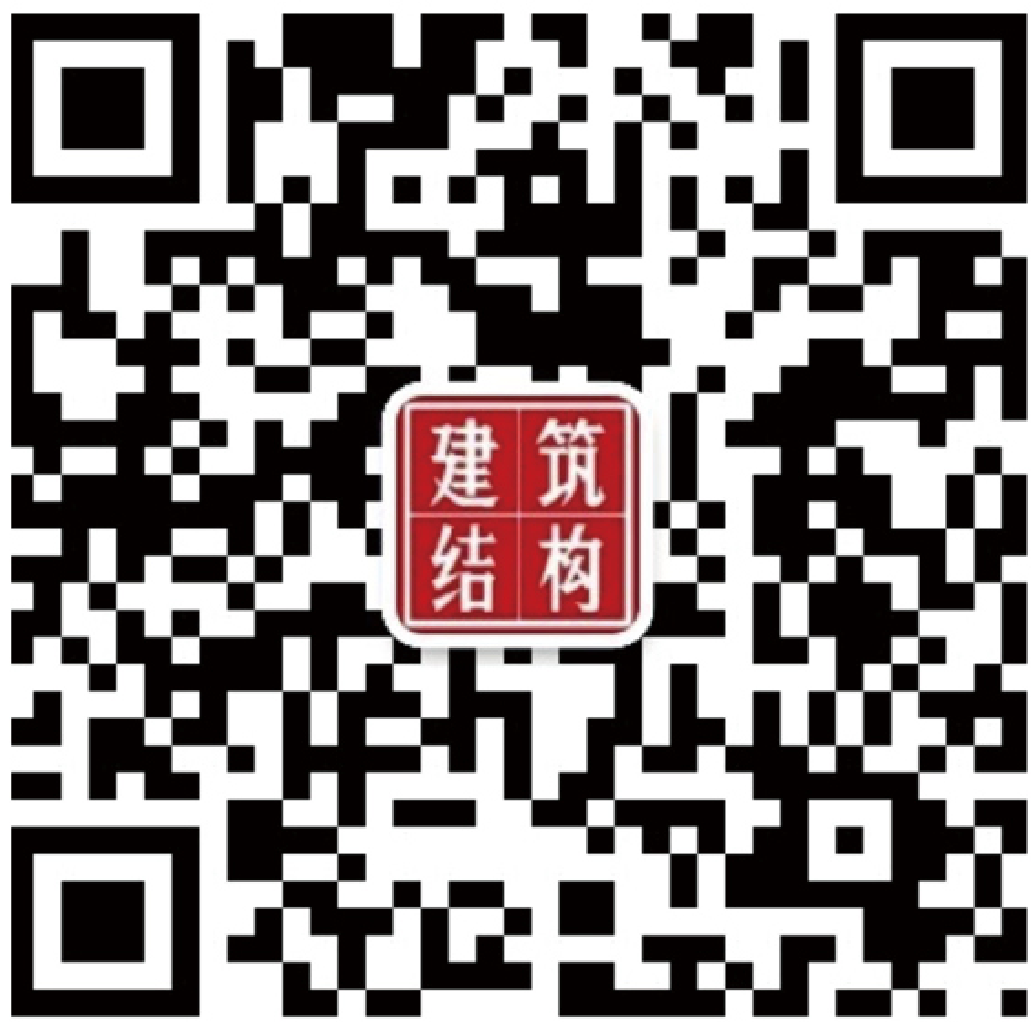 建筑结构 服务号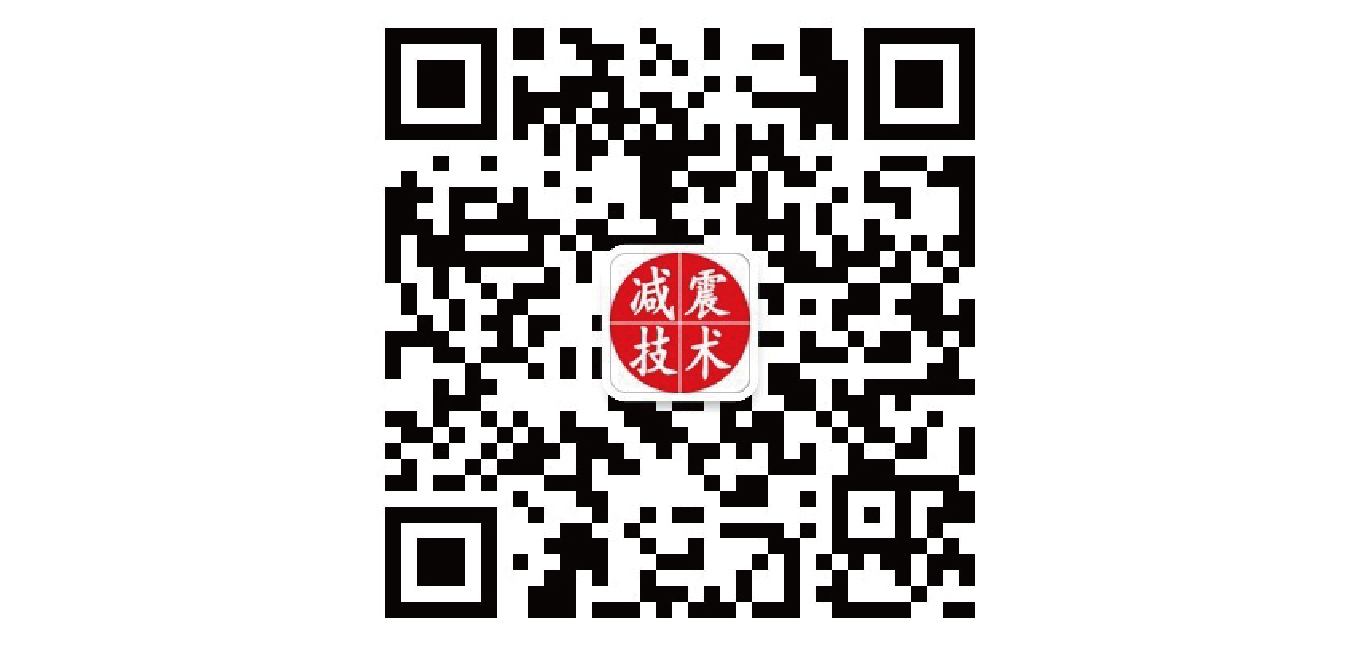 减震技术 微信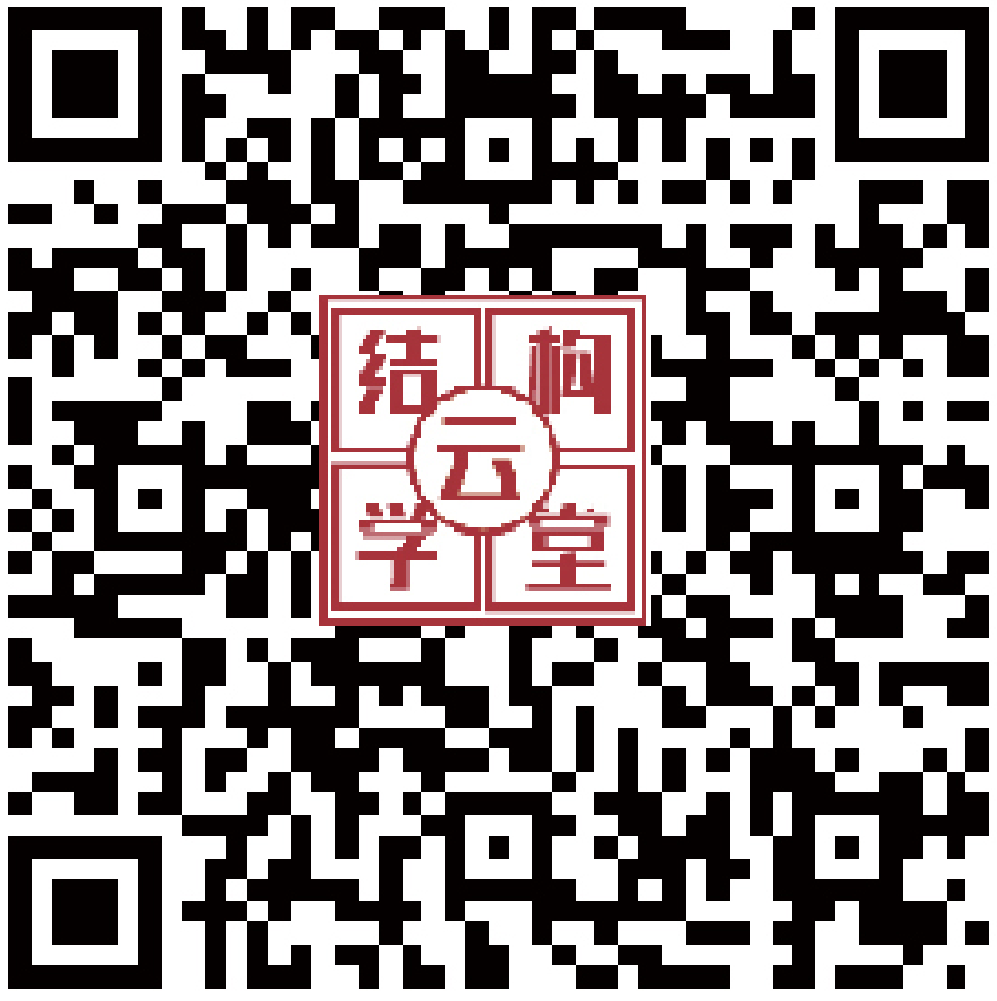 结构云学堂